                                         AEH ASBL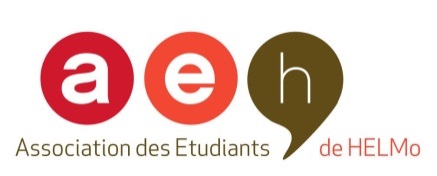                        9, rue de Harlez                          4000 LiègeCalendrier ElectoralElections du Conseil des Etudiants 201706 février 2017-Début de la période électorale-Début de la tournée dans les différents instituts HELMoDu 6 au 10 février 2017Publication des documents par voie d’affichage aux valves des implantations de HELMo et sur le site de l’AEHwww.aeh-asbl.be :-Règlement électoral ;-Calendrier électoral ;-Composition de la Commission électorale ;-Liste des électeurs de l’implantation ;-Modalités de dépôt de candidatures ;-Formulaires de candidatures (individuelle ou collective) ;-Formulaire de procuration ;Lundi 13 février 2017-Tenue de la séance d’information AEHDébut des candidaturesJusqu’au mercredi08 février 201718hDélai de recours contre la liste des électeurs09 février 2017Tenue de la Commission électorale pour statuer sur les recours (liste des électeurs).03 mars 201723h59Fin des candidatures6 mars 2017-Affichage des candidatures-Début de la campagne électoraleJusqu’au 9 mars 201718hDélai de recours contre la liste des candidatsVendredi10 mars 2017Tenue de la Commission électorale pour statuer sur les recours (liste des candidats)13 mars 2017Au 31 mars 2017-Durée des élections (vote électronique)-Stands dans les différents instituts avec ordinateurs et/ou tablettesMardi18 avril 2017Publication des résultats par voie d’affichage aux valves des implantations de HELMo et sur le site de l’AEHwww.aeh-asbl.beJusqu’au 20 avril 2017Délai de recours contre les résultats du scrutin21 avril 2017Tenue de la Commission électorale pour statuer sur les recours